Wijkraad 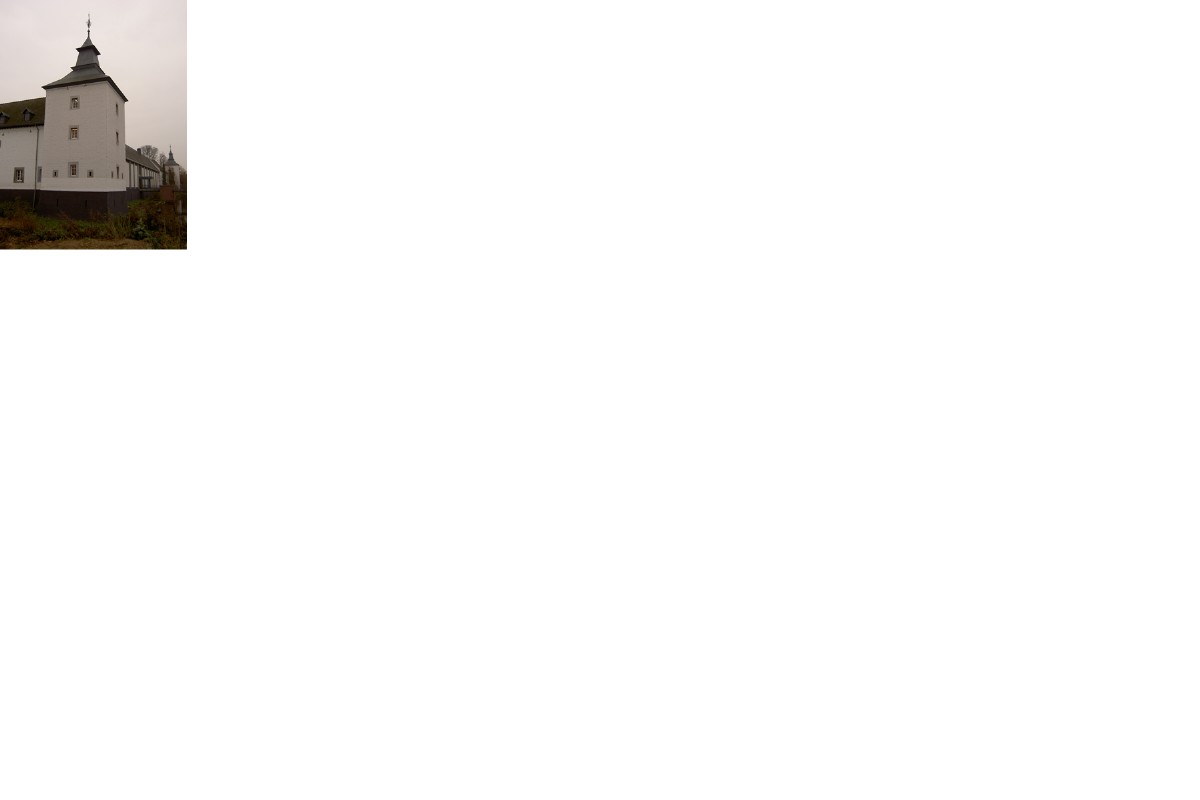 ˝ Born-West ˝ Secretariaat: Prinsbisdomstraat 2 6121 JG Born Tel: 06-11722518. E-mail: wijkraadbornwest@gmail.comVerslag van het wijkraadoverleg van maandag 12 november 2018.Locatie: Kasteelpark Born.Tijdstip: 19.30uur      Aanwezig: Voorzitter Th. Lahaye, Secretaris L. Verjans, M. Quax, Th. Meeks,                        M. Dieteren, J. Spee. N. Larosch.     Namens: Gemeente: J. Hoedemakers.      Namens de politie: A. Goossens     Afgemeld: Wethouder P. Meekels, E. Lebon.Opening voorzitter.Verslag wijkraadoverleg van 10 september 2018. Binnengekomen stukken. De binnen gekomen stukken worden besproken. Uitnodiging coalitieakkoord Samen Duurzaam. (doorgestuurd 16-10-2018)Nieuwsbrief SELL - Herfst 2018. (doorgestuurd 16-10-2018)Overlast melding Florianstraat nabij gemeentelager.Melding langdurig geparkeerde Engelse auto Kerkstraat t.o.v. ex slagerij.Partnerschap in participatie 2018 (doorgestuurd 1-11-2018)Voortgang behoud verbindingen A2.Verslag van de voortgang door de heer Lahaye.Visie wijkgericht werken 2017-2019:Geen nieuws.Stand van zaken overlast oudere hangjongeren parkeerplaats gemeenschapshuis Bornermarkt, Parkeerplaats Hospice en Florianstraat.Er is weinig overlast.Bevindingen wijkagent overlastmeldingen.De heer Goossens deelt mede dat er in de laatste maanden slechts vier melding van overlast zijn geweest.Sky project DSM.Geen nieuws.Actie puntenlijst: De actie punten lijst wordt doorgenomen geen wijzigingen.Rondvraag:Vergaderdata 2019:De voorgestelde vergaderdata 14 januari, 11 maart, 13 mei worden goedgekeurd 9 september wordt 16 september en het laatste overleg is 11 november.  Sluiting.